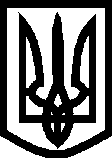 УКРАЇНА ВИКОНАВЧИЙ КОМІТЕТМЕЛІТОПОЛЬСЬКОЇ МІСЬКОЇ РАДИЗапорізької областіР І Ш Е Н Н Я19.10.2020                                                                                     № 199Про доцільність цілодобового перебування дитини у школі-інтернаті	Текст рішення не оприлюднюється в інтересах дитини